Rada Gminy w Grębocicach
Radni-SesjaProtokół nr XLI/2021XLI Sesja w dniu 21 września 2021 
Obrady rozpoczęto 21 września 2021 o godz. 15:40, a zakończono o godz. 16:13 tego samego dnia.W posiedzeniu wzięło udział 13 członków.Obecni:1. Danuta Antczak
2. Agnieszka Gerałtowska
3. Krzysztof Kamiński
4. Mariusz Kozak
5. Tadeusz Kuzara
6. Anna Mirska
7. Marek Pakiet
8. Sylwia Słowik
9. Mirosława Stępniak
10. Paweł Szadyko
11. Paweł Szocik
12. Bernard Wdowczyk
13. Anna Włodarczyk
14. Dariusz Wolski1. Otwarcie sesji Rady Gminy Grębocice, przywitanie gości i stwierdzenie prawomocności obrad.

Otwarcia sesji dokonał Przewodniczący Rady Gminy Grębocice Pan Tadeusz Kuzara

2. Przedstawienie porządku obrad sesji.

Głosowano w sprawie:Na wniosek Wójta Gminy Grębocice  złożony podczas wspólnych obrad stałych komisji Rady Gminy, Przewodniczący obrad złożył wniosek  o zdjęcie z porządku obrad sesji pkt 9.

Wyniki głosowania
za: 13, przeciw: 0, wsztrzymał się: 0, BRAK GŁOSU: 0, NIEOBECNI: 1

Wyniki imienne:
za (13)
Danuta Antczak, Krzysztof Kamiński, Mariusz Kozak, Tadeusz Kuzara, Anna Mirska, Marek Pakiet, Sylwia Słowik, Mirosława Stępniak, Paweł Szadyko, Paweł Szocik, Bernard Wdowczyk, Anna Włodarczyk, Dariusz Wolski
NIEOBECNI (1)
Agnieszka Gerałtowska

Przedstawienie porządku obrad sesji.1. Otwarcie sesji Rady Gminy Grębocice, przywitanie gości i stwierdzenie prawomocności obrad.2. Przedstawienie porządku obrad sesji.3. Informacja na temat uwzględnienia bądź nieuwzględnienia złożonych przez radnych sprostowań, uzupełnień i uwag do protokołu.4. Informacja Wójta na temat realizacji zadań między sesjami.5. Podjęcie  uchwały w sprawie  zmian budżetu Gminy Grębocice na rok 2021.6.Podjęcie uchwały w sprawie Wieloletniej Prognozy Finansowej Gminy Grębocice.7. Podjęcie uchwały w sprawie stawek podatku od nieruchomości.8. Podjęcie uchwały zmieniająca uchwałę w sprawie ustalenia opłat za korzystanie z cmentarzy komunalnych i urządzeń cmentarnych na terenie gminy Grębocice.9. Podjęcie uchwały w sprawie przyznania dotacji na prace konserwatorskie lub roboty budowalne przy zabytku ( Grodowiec). Zdjęto z porządku obrad.10. Podjęcie uchwały w sprawie przyznania dotacji na prace konserwatorskie lub roboty budowalne przy zabytku (Krzydłowice).11. Interpelacje i zapytania radnych i sołtysów.12. Sprawy różne.13. Zamknięcie obrad sesji.
3. Informacja na temat uwzględnienia bądź nieuwzględnienia złożonych przez radnych sprostowań, uzupełnień i uwag do protokołu.

brak

4. Informacja Wójta na temat realizacji zadań między sesjami.

Wójt Gminy Grębocice przedstawił umowy i zarządzenia zawarte w okresie między sesjami.

5. Podjęcie uchwały w sprawie zmian budżetu Gminy Grębocice na rok 2021.

Głosowano w sprawie:
Podjęcie uchwały w sprawie zmian budżetu Gminy Grębocice na rok 2021.. 

Wyniki głosowania
ZA: 13, PRZECIW: 0, WSTRZYMUJĘ SIĘ: 0, BRAK GŁOSU: 0, NIEOBECNI: 1

Wyniki imienne:
ZA (13)
Danuta Antczak, Krzysztof Kamiński, Mariusz Kozak, Tadeusz Kuzara, Anna Mirska, Marek Pakiet, Sylwia Słowik, Mirosława Stępniak, Paweł Szadyko, Paweł Szocik, Bernard Wdowczyk, Anna Włodarczyk, Dariusz Wolski
NIEOBECNI (1)
Agnieszka Gerałtowska

6. Podjęcie uchwały w sprawie Wieloletniej Prognozy Finansowej Gminy Grębocice.

Głosowano w sprawie:
Podjęcie uchwały w sprawie Wieloletniej Prognozy Finansowej Gminy Grębocice.. 

Wyniki głosowania
ZA: 13, PRZECIW: 0, WSTRZYMUJĘ SIĘ: 0, BRAK GŁOSU: 0, NIEOBECNI: 1

Wyniki imienne:
ZA (13)
Danuta Antczak, Krzysztof Kamiński, Mariusz Kozak, Tadeusz Kuzara, Anna Mirska, Marek Pakiet, Sylwia Słowik, Mirosława Stępniak, Paweł Szadyko, Paweł Szocik, Bernard Wdowczyk, Anna Włodarczyk, Dariusz Wolski
NIEOBECNI (1)
Agnieszka Gerałtowska

7. Podjęcie uchwały w sprawie stawek podatku od nieruchomości.

Głosowano w sprawie:
Podjęcie uchwały w sprawie stawek podatku od nieruchomości.. 

Wyniki głosowania
ZA: 13, PRZECIW: 0, WSTRZYMUJĘ SIĘ: 0, BRAK GŁOSU: 0, NIEOBECNI: 1

Wyniki imienne:
ZA (13)
Danuta Antczak, Krzysztof Kamiński, Mariusz Kozak, Tadeusz Kuzara, Anna Mirska, Marek Pakiet, Sylwia Słowik, Mirosława Stępniak, Paweł Szadyko, Paweł Szocik, Bernard Wdowczyk, Anna Włodarczyk, Dariusz Wolski
NIEOBECNI (1)
Agnieszka Gerałtowska

8. Podjęcie uchwały zmieniająca uchwałę w sprawie ustalenia opłat za korzystanie z cmentarzy komunalnych i urządzeń cmentarnych na terenie gminy Grębocice.

Głosowano w sprawie:
Podjęcie uchwały zmieniająca uchwałę w sprawie ustalenia opłat za korzystanie z cmentarzy komunalnych i urządzeń cmentarnych na terenie gminy Grębocice.. 

Wyniki głosowania
ZA: 13, PRZECIW: 0, WSTRZYMUJĘ SIĘ: 0, BRAK GŁOSU: 0, NIEOBECNI: 1

Wyniki imienne:
ZA (13)
Danuta Antczak, Krzysztof Kamiński, Mariusz Kozak, Tadeusz Kuzara, Anna Mirska, Marek Pakiet, Sylwia Słowik, Mirosława Stępniak, Paweł Szadyko, Paweł Szocik, Bernard Wdowczyk, Anna Włodarczyk, Dariusz Wolski
NIEOBECNI (1)
Agnieszka Gerałtowska

9. Podjęcie uchwały w sprawie przyznania dotacji na prace konserwatorskie lub roboty budowalne przy zabytku ( Grodowiec). (punkt zdjęto z porządku obrad)


10. Podjęcie uchwały w sprawie przyznania dotacji na prace konserwatorskie lub roboty budowalne przy zabytku (Krzydłowice).

Głosowano w sprawie:
Podjęcie uchwały w sprawie przyznania dotacji na prace konserwatorskie lub roboty budowalne przy zabytku (Krzydłowice).. 

Wyniki głosowania
ZA: 13, PRZECIW: 0, WSTRZYMUJĘ SIĘ: 0, BRAK GŁOSU: 0, NIEOBECNI: 1

Wyniki imienne:
ZA (13)
Danuta Antczak, Krzysztof Kamiński, Mariusz Kozak, Tadeusz Kuzara, Anna Mirska, Marek Pakiet, Sylwia Słowik, Mirosława Stępniak, Paweł Szadyko, Paweł Szocik, Bernard Wdowczyk, Anna Włodarczyk, Dariusz Wolski
NIEOBECNI (1)
Agnieszka Gerałtowska

11. Interpelacje i zapytania radnych i sołtysów.

brak


12. Sprawy różne.

brak


13. Zamknięcie obrad sesji.

Przewodniczący zamknął obrady 
Przewodniczący
Rada Gminy w Grębocicach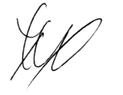                                                                Tadeusz Kuzara	 
Przygotował(a): Daniel CzajkowskiPrzygotowano przy pomocy programu eSesja.pl 